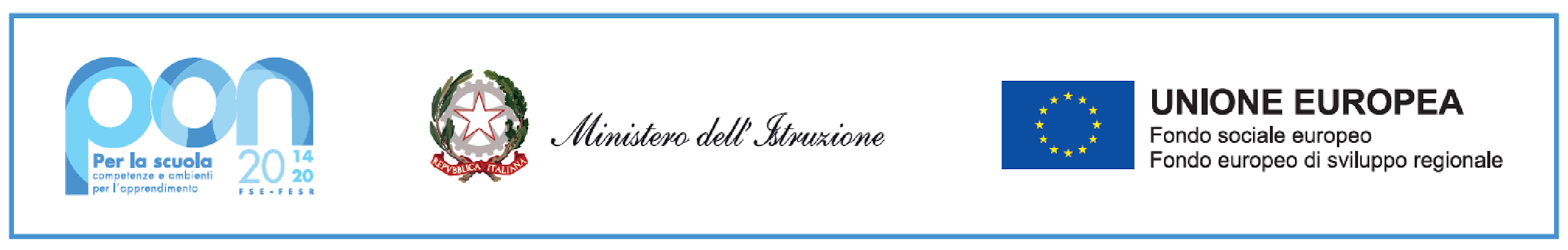 ISTITUTO COMPRENSIVO N. 3 Giuseppe Prati – “Don Pippo” Via G. Lambertelli, 12 – 47122 FORLI’ (FC)Tel. 0543/721072 – 0543/32019 - Fax 0543/792924  e-mail: foic82400e@istruzione.it PEC: FOIC82400E@PEC.ISTRUZIONE.IT Codice Fiscale: 92089380403 – Codice Meccanografico: FOIC82400Ehttp://www.ic3forli.edu.it Codice Univoco: UFVPOJVerbale dell’incontro con la famiglia dell’alunno/a ______________________ classe ________Il giorno  …… del mese di …..   dell’anno 20….., alle ore …., l’insegnante _________________________ in qualità di coordinatore/coordinatrice di classe incontra la famiglia dell’alunno/a _____________________ classe _____ plesso “Orceoli” per l’elaborazione del PDP.Eventuali osservazioni della famiglia:________________________________________________________________________________________________________________________________________________________________Ai sensi della normativa vigente, il CdC redige il Piano Didattico Personalizzato per l’alunno …………………………….., con disturbi specifici di apprendimento di ……………………………..(riportare la dicitura e codice indicati nel PDP), prendendo atto della certificazione specialistica presentata a scuola dalla famiglia. (Specificare solo se si è in attesa di una certificazione aggiornata)In seguito ad un’analisi dei bisogni e delle risorse dell’alunno, si programmano gli interventi didattico-educativi di personalizzazione per l’apprendimento, tenendo conto delle indicazioni dell’allegato A del D.M. n.ro 89 del 07/08/20.Il PDP potrà essere aggiornato durante l’anno scolastico, qualora emergessero elementi di cambiamento o integrazioni.Forlì, ________________					Il coordinatore di classe								__________________________